Школа на проспекте ВернадскогоФедеральное государственное бюджетное образовательное учреждение высшего образования "МИРЭА - Российский технологический университет"Разработка принципов дизайна универсальной одежды, не зависящей от сезона Автор(ы):Ученик 10 А класса Школа на проспекте ВернадскогоАхметов Павел АлександровичРуководители работы:Преподаватели детского технопарка «Альтаир»Авраменко Анастасия Евгеньевна, Топчий Кристина ВладимировнаВведение1.1. Проблематика и актуальность проектаВ настоящее время одежда стала неотъемлемой частью образа человека и мировой культуры в целом, но большое количество производства одежды несет за собой последствия. «Быстрая мода» поглотила рынок, так как она продвигает быстрое производство одежды, соответствующей новым, тенденция моды.Производство генерирует около 10% мировых выбросов углекислого газа, каждый год на свалках по всему миру оказывается примерно 50 млн тонн одежды и всего лишь 15% из них подвергается переработке или попадает в секондхенды [1].Помимо этого, население Земли растет с каждым годом, это может привести к увеличению цифр производства и утилизации одежды.Поэтому разработка дизайна одежды, которая поможет людям уменьшить количество их одежды в гардеробе, а как следствие и на свалках, является важным на сегодняшний день вопросом.1.2. ЦельРазработать дизайн универсальной одежды, которая сможет решить проблему загрязнения окружающей среды и излишнего потребления.1.3. НовизнаНовизна заключается в разработке одежды, которая будет универсальна именно в носке в различные сезоны, а не просто универсальна по пошиву для людей разных телосложений и вкусов.1.4. ЗадачиИзучение прототипов и аналогов решений поставленной проблемыВыбор методов, материалов и оборудованияВыбор настроения и стилистики дизайн-проектаРазработка вариантов реализации идеи проектаДоработка одного из вариантов реализации идеиВыбор материаловВыводы по проекту1.5. Методика выполнения работы.Для сбора информации и ее анализа (теоретический раздел) использовался метод аналогий, который предполагал изучение ранее проводимых исследований и результатов, также использовались методы синтеза, анализа, систематизации и классификации, для структурирования информации по теме проекта.Для практической разработки (проектная деятельность) использовался метод ведения проекта через создание дизайн-проекта, отраженного серией плакатов, а именно форэскиз (разработка вариантов реализации идеи), клаузура (детализация одной идеи), плакат материалов, другие необходимые по мере разработки дополнения, такие как визуализация на фигуре.1.6. Оборудование и материалыПК с установленными программами Photoshop, Photopea, Microsoft Word, Microsoft PowerPoint;Плотные листы чертежной бумаги форматов А3, А4;Простой карандаш HB, B;Линейка;Ластик.Предпроектное исследование2.1. Анализ проектов, литературы и иных источников по теме 
проектаБыл произведен анализ похожих проектов и статей на тему универсальной одежды, но по такому запросу в открытых источниках, каких как поисковая система Googl, выдавались подборки одежды для расширения гардероба, таким образом, было решено провести исследование про функциальную одежду.Был обнаружен проект, в котором проектировалось многофункциональное женское платье с использованием приемов трансформации, таких как: перестановка-перемещение, растяжение-сжатие, регулирование-фиксация, свёртывание-развертывание, вывертывание.За счет вышеперечисленных приемов трансформации, платье может видоизменяться, совмещая функции нескольких изделий женского гардероба, способно расширить визуальный ряд образов потребителей, однако платье - это не вещь для повседневной носки, к тому же женщины предпочитают носить такие платья не на каждое мероприятие, предпочитая разнообразие выбора, поэтому в рамках проекта будет представлен дизайн повседневной одежды, которую люди смогут носить довольно часто, и при этом она не будет разграничена по половому признаку [2].Далее найдена статья про многофункциональную одежду, в которой идет рассуждение на данную тему, а также описывается универсальная одежда в сфере «умного дизайна» в защитных свойствах для походной одежды:Один из ярких трендов нашего времени – сочетание в одежде дизайна в стиле минимализма и богатого функционала, заложенного высокими технологиями, наделяющими предметы гардероба разнообразными возможностями и свойствами. Крайне востребованными стали сейчас изделия с множеством карманов, позволяющих избавиться от сумок; пальто-одеяла, куртки, трансформирующиеся в рюкзаки, обувь с колесами, подсветкой или с откидными шипами для защиты от скольжения, очки со встроенными светодиодами, сенсорные перчатки, шапки с функцией световозвращения, и многое другое.Основная особенность функциональной одежды – сочетание «умного» дизайна, «Умный дизайн» – это обоснованные, не случайные, элементы конструкции, отделки, фурнитуры. В функциональной одежде каждая деталь имеет свое значение, наделена определенным и очевидным функционалом, отвечающим за ту или иную возможность. Технологичные функциональные изделия обладают уникальным свойством трансформации — это особенно ценно для тех, кто не любит переодеваться для разных жизненных ситуаций: при этом одна и та же куртка может служить как одеждой для городских прогулок, так и защитной сигнальной одеждой на природе или во время работы.В данной статье хорошо описываются современные тенденции многофункциональный одежды, аналогию некоторых из них можно использовать в проекте, например, минималистический стиль с заложенными в него различных свойств и функций [3].Следующая статья про адаптивный дизайн.Внешний вид одежды для инвалидов может казаться обычным. Отличия адаптивного гардероба скрыты в специальной фурнитуре, пошиве из мягких, прочных тканей, удобстве при ношении. Задача дизайнеров — уменьшить трудности с одеванием и эксплуатацией.Специальную одежду можно сделать красивой, удобной в покое и при движениях. Модели для инвалидов-колясочников включают коллекции на любой сезон. Это накидки, куртки, толстовки, плащи-пончо. Отдельная категория — дождевики, утепление для ног и другие защитные изделия для дождливой погоды, снегопада.Стандартные выкройки брюк, юбок, пиджаков не подходят для передвижения в кресле. Изготовители отказываются от деталей, которые доставляют дискомфорт из-за долгого сидения. Приспособить классические выкройки помогает рациональный подход — высокий пояс для неразвитых мышц пресса, отсутствие задних карманов. Дополнительные вытачки в месте сгиба на брюках помогают избавиться от вздутия и заломов материиАдаптивный дизайн действительно стал неотъемлемой частью современной моды, но так как эта область еще развивается, сложно найти хорошие примеры изделий с полным описанием, следовательно, человеку, не владеющему портновским искусством, будет трудно создать изделие адаптивного дизайна, именно поэтому в проекте будет использоваться дизайн для здоровых людей [3].2.2. ПрототипПервыми прототипами универсальной одежды можно назвать шкуры животных. Для создания одежды людям приходилось использовать то, что он и могли добыть на охоте, тем самым шкуры использовались в качестве одежды, а также, возможно, для собирания ягод, для подстилки в пещере или для хранения вещей.2.3. Анализ аналогов	Во время поиска и анализа аналогов было найдено множество вариантов универсальной одежды, но большая часть из них нацелены на увеличение функционала или смене фасона. В сфере универсальности, которая представлена в проекте (ношения в различные сезоны), было значительно меньше изделий, лучшие из них отображены на плакате.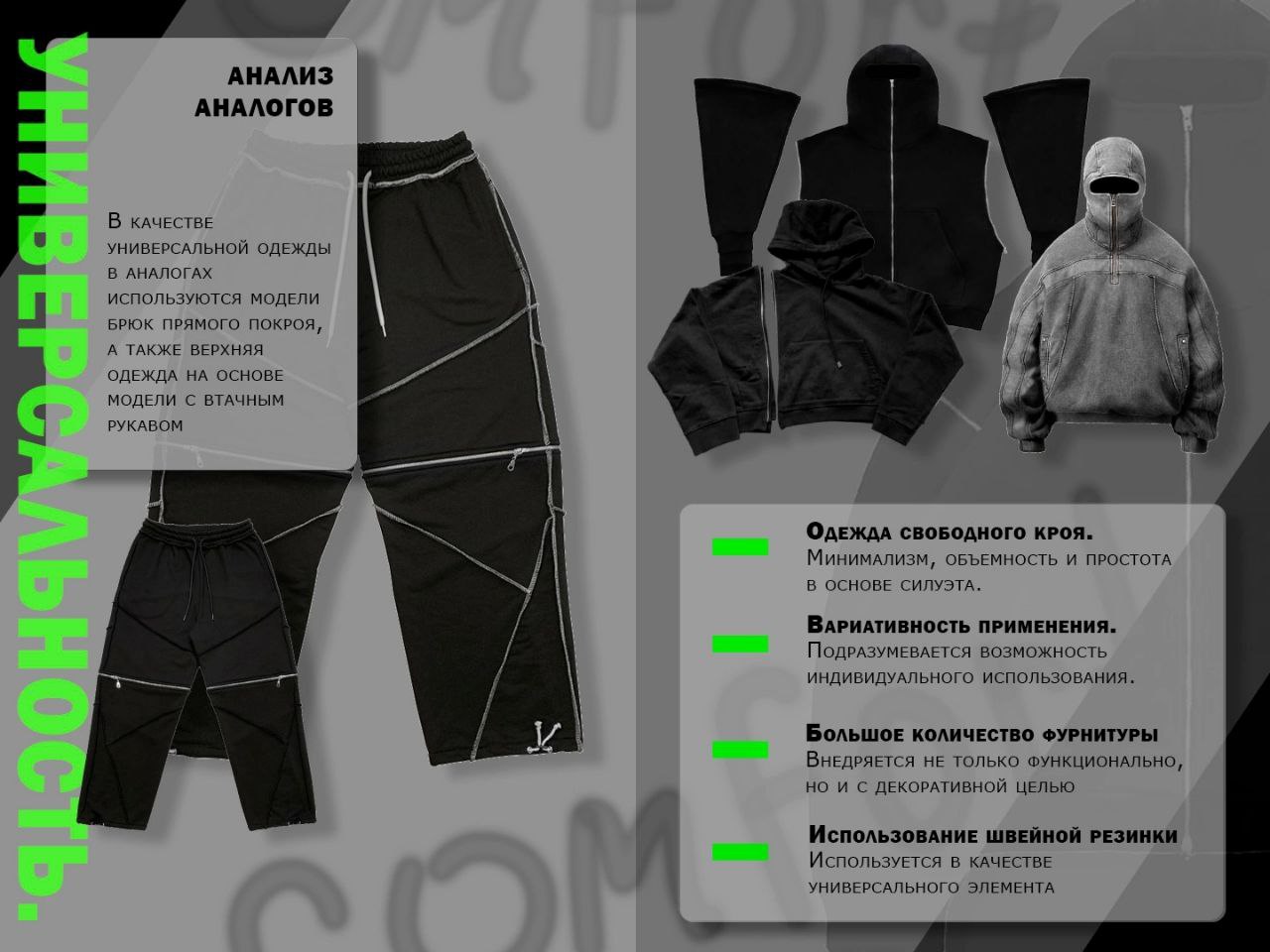 Рисунок 2.1. Дизайн-проект. Плакат анализа аналоговБыли найдены брюки с отстегивающимися частями, превращающие брюки в шорты. Они состоят из 100% хлопка плотностью 420г/м2. Две молнии позволяют отсоединить низ брюк, что помогает в жару. Так же была найдена кофта, в которых используется похожий метод, кофта может превратиться в жилет путем отстегивания рукавов, это будет полезным в летнее и осеннее время. Удобным так же является капюшон, который спасает от ветра. 	С помощью этого были выявлены качества универсальной одежды, которые расположены непосредственно на плакате рисунок 2.1. 2.4. МудбордНа основе общей стилистики проекта был разработан мудборд рисунок 2.2, который описывает настроение и назначение проекта.Проект создан по тенденциям современной моды, но также нацелен на экологию. С помощью универсального дизайна, который включает в себя много функций трансформации, удалось добиться таких ассоциаций.С первого взгляда, настроение проекта может показаться мрачным, но на деле в этом нет ничего мрачного, проект отражает современные тенденции моды, поэтому должен быть интересен для молодежи.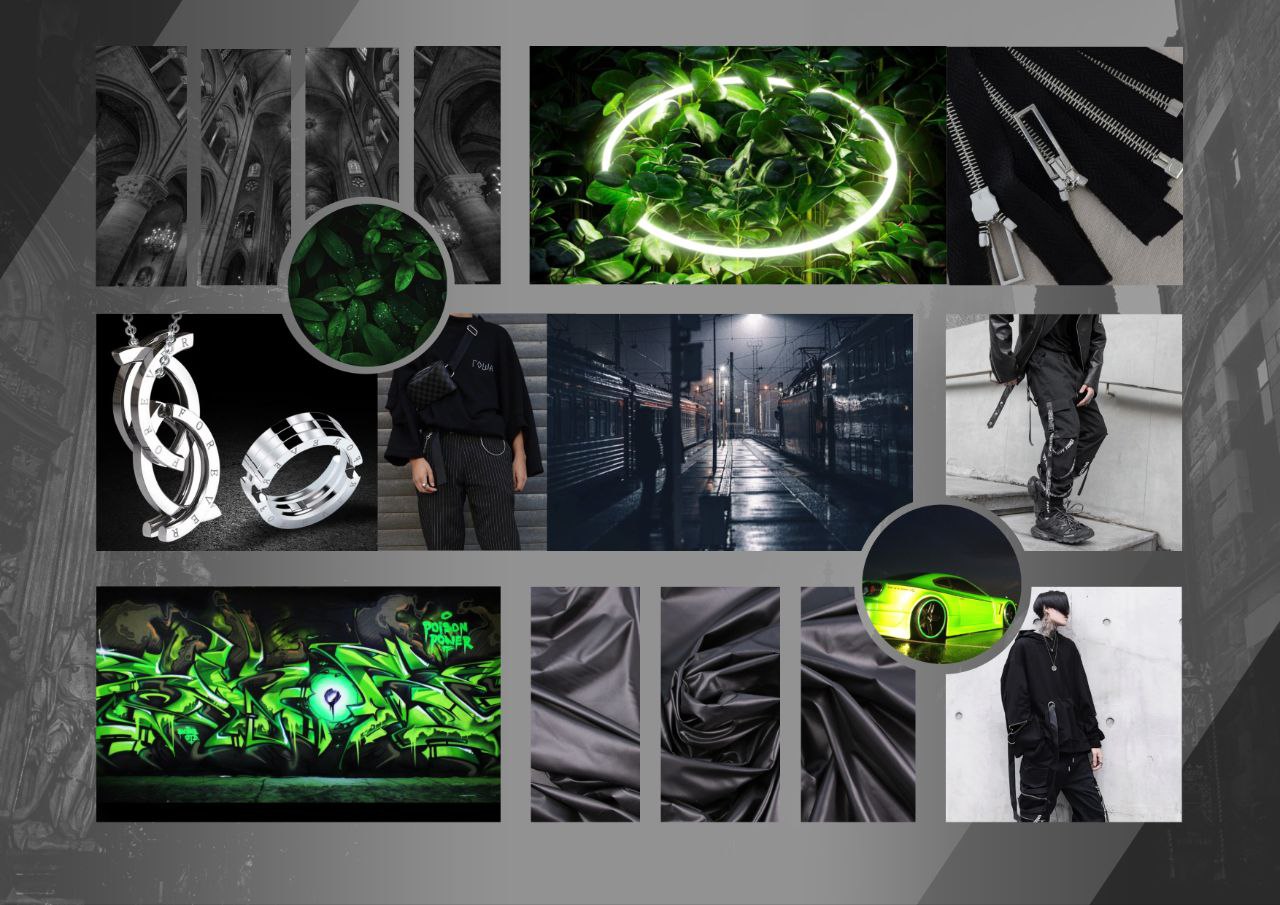 Рисунок 2.2 Дизайн-проект. МудбордПроект включает в себя оттенки черного цвета, но есть и акцентные детали, такие как хромированные молнии, зажимы для резинок или клепки для карманов. Ткань изделий также должна сохранять вложенный в нее объем, но в то же время выглядеть опрятно и красиво.2.5. Вывод по разделуТаким образом, после проведения предпроектного исследования можно сделать выводы о том, каким будет изделие, для кого оно будет создано и какие цели будет преследовать проектУниверсальное изделие, в данном случае, будет включать в себя возможности трансформации путем отстегивания или пристегивания различных частей, подкладок или накладок, что поможет людям носить изделие в любые сезоныИзделие будет преследовать более молодую аудиторию, так как в планах создавать объемную одежду, что не будет по душе представителям старших поколенийПроект нацелен на помощь экологии, путем сокращения количества производства.Практический раздел3.1. ФорэскизНа форэскизе рисунок 3.1 представлены брюки и кофта, которые можно носить в различные сезоны, будь то лето или зима. Изделия объемны и состоят из плотной ткани, которая в то же время пропускает воздух для вентиляции.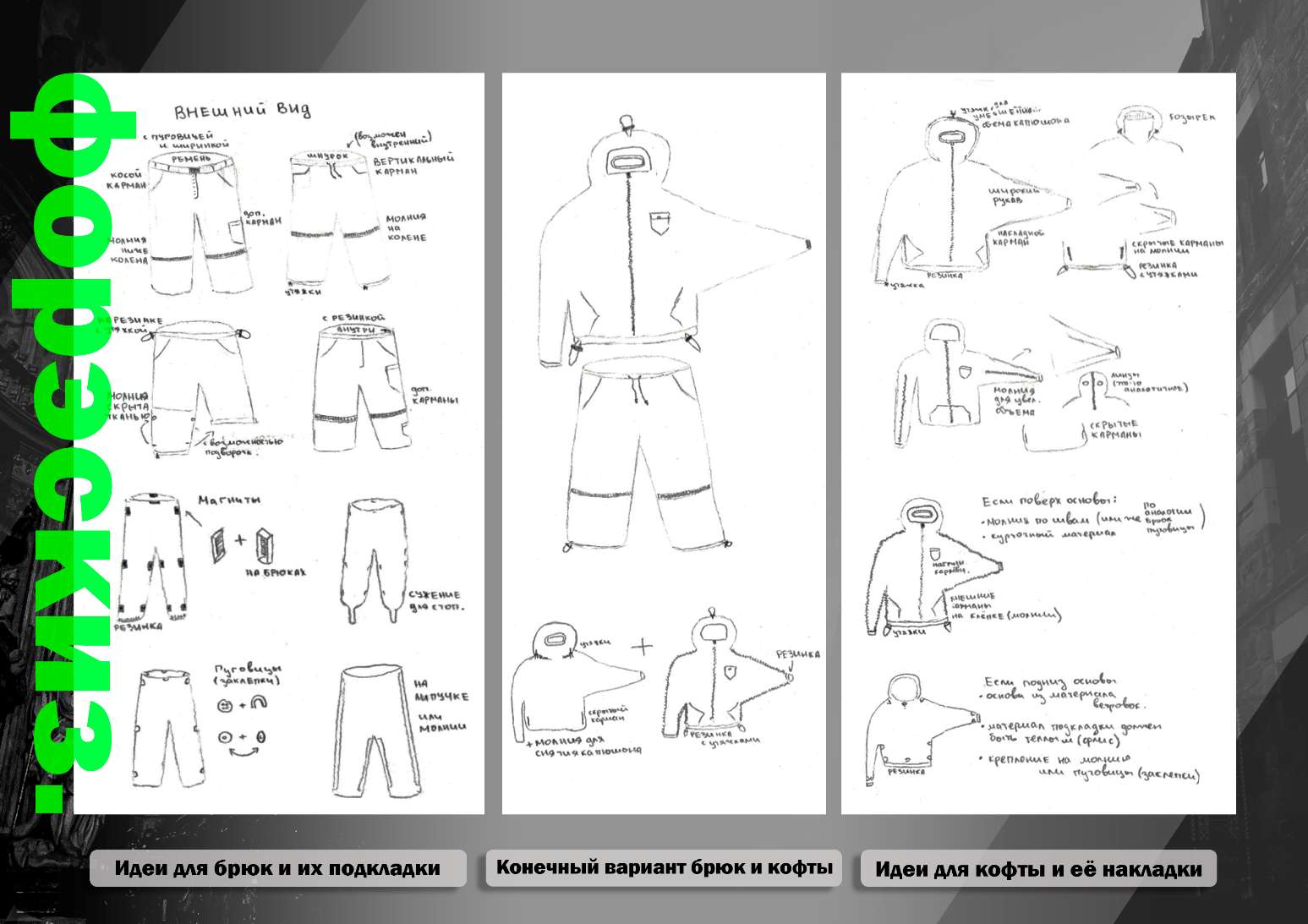 Рисунок 3.1 Дизайн-проект. ФорэскизПервоначально была предложена мысль о брюках с отстегивающимися частями, чтобы носить их в жаркую погоду (аналогия со штанами с плаката-аналога), впоследствии было предложение о создании подкладки, способной сохранить тепло в том числе и зимой. Затем продумывались примеры функционала брюк, а также способы крепления подкладки. Использовался метод синтеза:Сами штаны сделаны из плотного материалаБрюки выполнены в черной цветовой гаммеВ пояс вшит шнурок для крепления на талииУ голеностопа – утяжки для того, чтобы брюки не промокали в слякоть, а держались вышеКосые карманыЕсть молния, которая расположена ниже колена и идет вокруг всей штаниныВо внутренней части брюк, по шву идет тесьма с одной частью молнии для крепления подкладкиПодкладка выполнена из утепляющего материала по внешней части ее швов идет вторая половина молний, которые соединяются с соответственными частями. 	При разработке дизайна кофты было принято решение остановиться на изделии, относительно с похожим функционалом, как и в брюках.Таким образом, кофта предполагает превращение в куртку для ношения зимой, а самостоятельно является неплохим вариантом для теплого времени года. Анализируя возможные варианты функционала кофты:Сама кофта состоит из дышащего материалаУзкий капюшон для уменьшения количества проникающего ветраПо бокам находятся скрытые карманыПо внешней стороне швом проведена тесьма молнии, вторая часть которой расположена на накладкеНакладка выполнена из курточного материалаРазрез капюшона больше, чем на внутренней частиНакладные карманы в районе талии, а также один нагрудный карманВ нижней части накладки проведена резинка, по бокам утяжкиС внутренней стороны шва проведена тесьма молний, которые соединяются с соответствующими молниями на основной частиЕсли рассматривать молнию, то на накладке их 4, две из которых внутренние (более подробное описание будет описано в клаузуре)В конечном итоге с помощью методов синтеза и аналогий был создан форэскиз двух элементов одежды, дизайн которых предусматривает ношение в различные сезоны.3.2. КлаузураКлаузура предусматривает более подробный рисунок и описание изделия, который обычно содержит информацию о материалах, размерах, конструкции, деталях и их особенностях. Сравнивая клаузуру с форэскизом, можно отметить, что форэскиз обычно представляет собой более общий эскиз или набросок будущего изделия. Он может содержать основные черты дизайна, общую концепцию и общие размеры, но не такой детальной информации, как в клаузуре.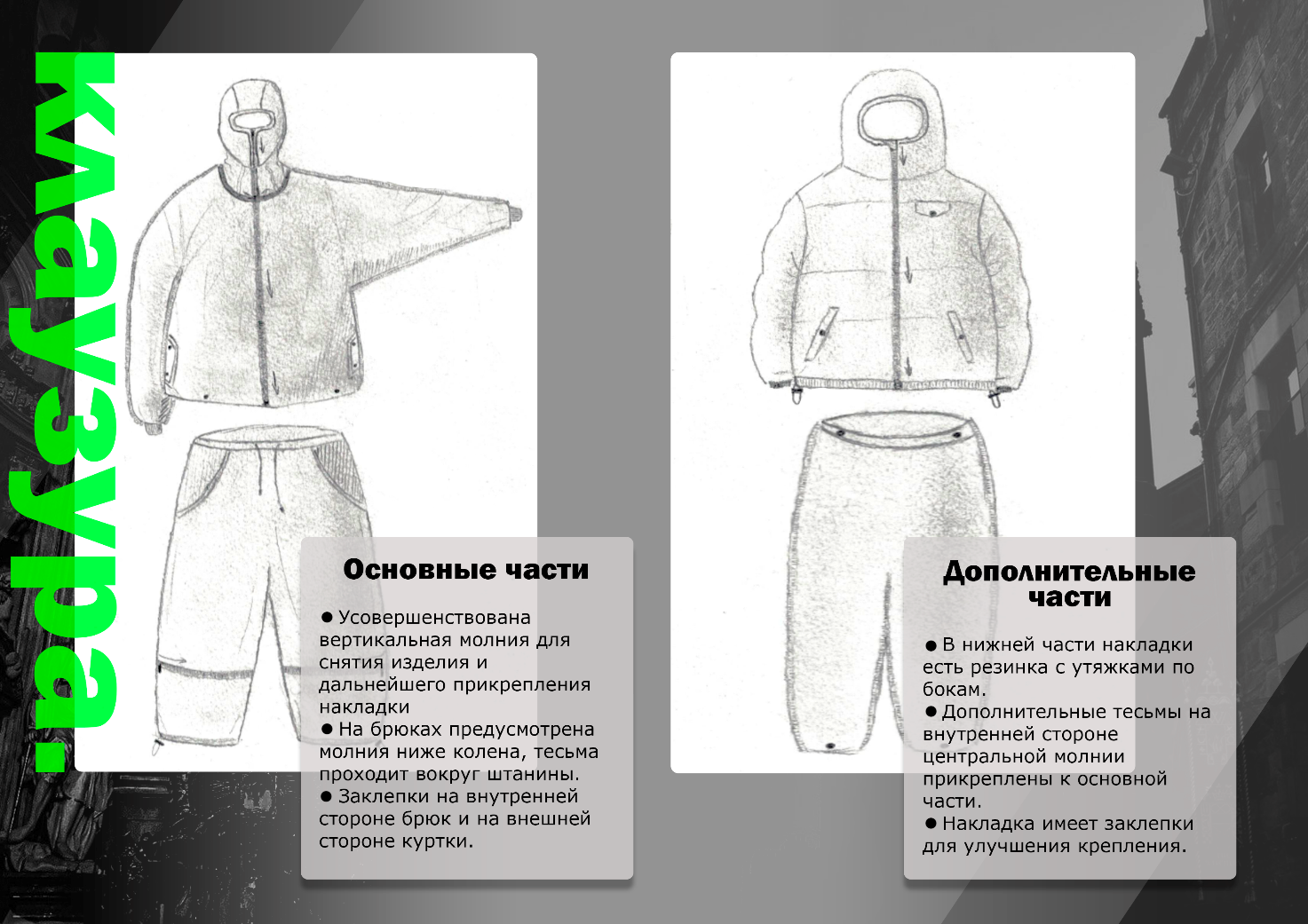 Рисунок 3.2 Дизайн-проект. КлаузураНа клаузуре (рис. 3.2) были добавление заклепок на внутренней части брюк и накладки для кофты, а также соединение вторых частей с внешними частями подкладки брюк и основной частью кофты, что обеспечивает дополнительную прочность и долговечность изделий.Наличие тесьмы на накладке кофты, соединяющейся с частями молнии основы, позволяет создать удобную систему застежек, которая обеспечивает быстрое и легкое снятие обоих предметов одежды путем расстегивания только одной молнии. В результате процесс надевания и снимания одежды становится более удобным и эффективным для владельца.3.3 Технический рисунок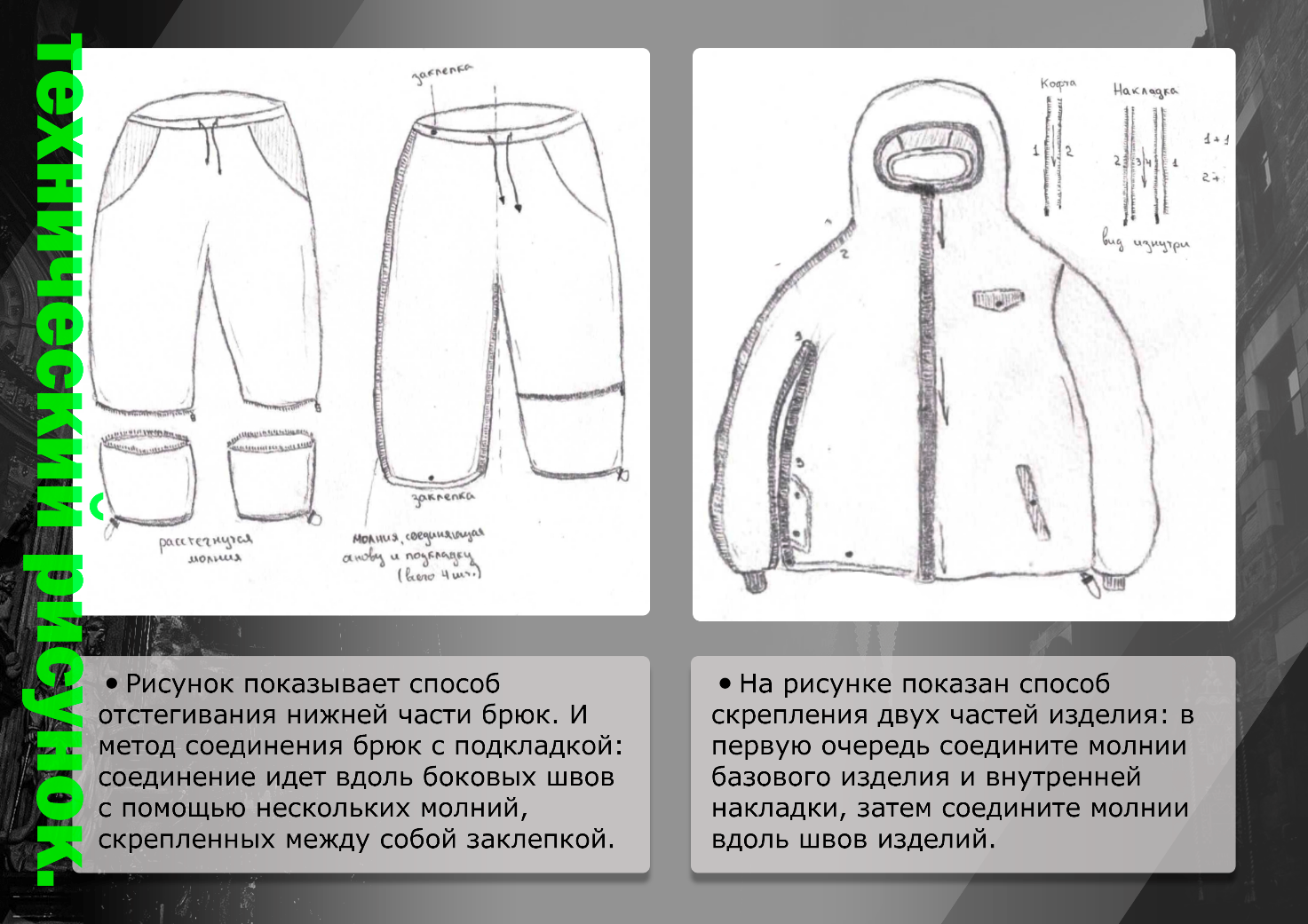 Рисунок 3.3 Дизайн-проект. Технический рисунокСпособ крепления брюк подразумевает собой соединение соответствующих частей молний, затем скрепление заклепокВ верхней части немного сложнее: для начала надо соединить соответствующие части молний, затем соединить внутренние молнии накладки с молниями основной части. На рисунке 3.3 представлен технический рисунок брюк и кофты.3.4 МатериалыМатериалы выбирались по нескольким задачам. Для брюк материал не должен продуваться ветром, для брючной подкладки – быть теплым. Для кофты: приятный к телу и дышащий, для накладки – теплый и непромокаемый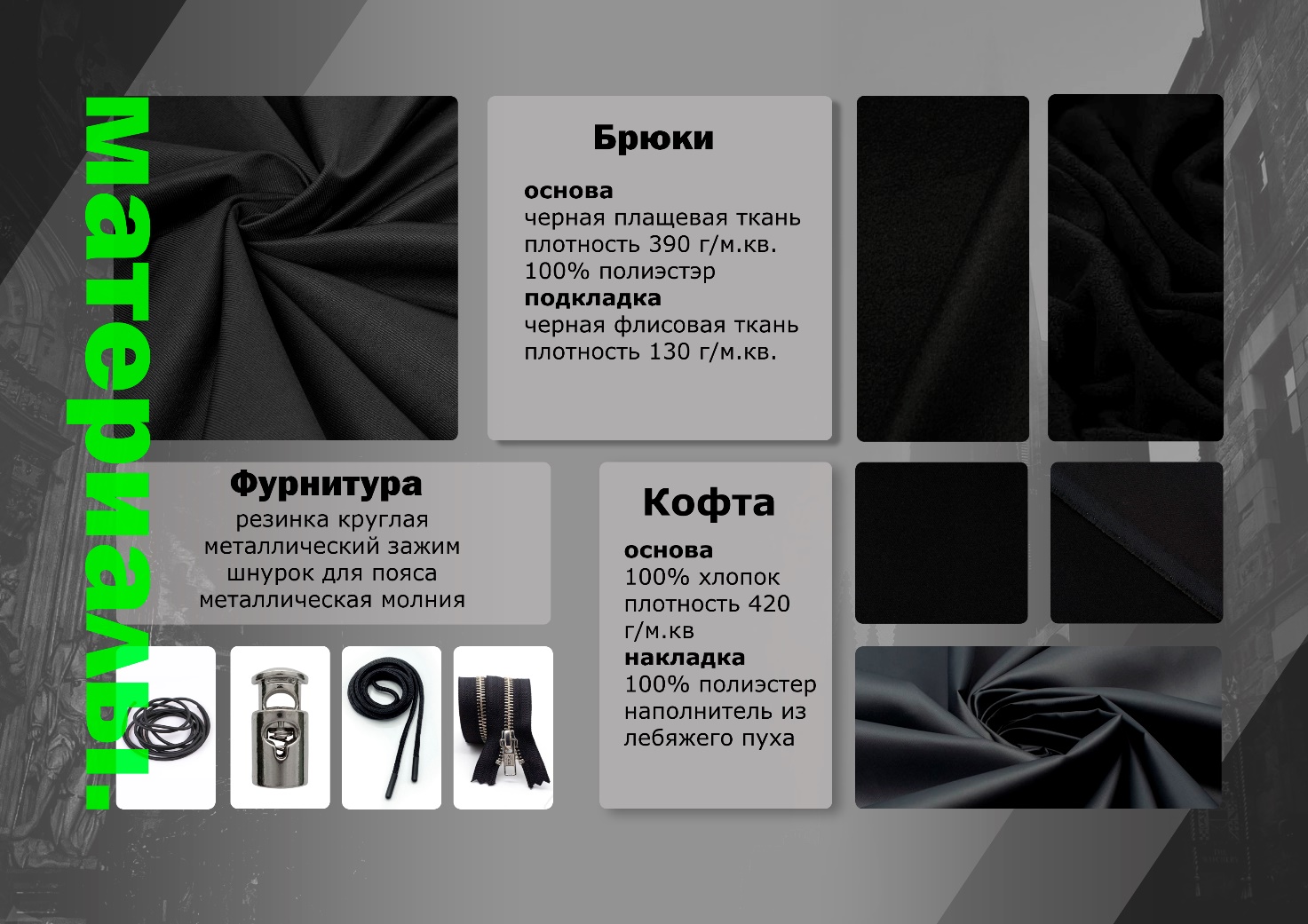 Рисунок 3.4 Дизайн-проект. Плакат материаловВ результате для брюк и подкладки были выбраны плащевка и флис. Плащевка устойчива к ветру и влаге, не подвергается механическим воздействиям, а также неприхотлива к угрозам и несклонна к загрязнениям. Флис же – одна из лучшей ткани для подкладок.Для кофты 100% хлопок который хорошо удерживает тепло, приятен к телу, относительно дешевый в производстве, а также имеет преимущество по сравнению с синтетическими материалами. Все перечисленные материалы показаны на плакате рисунок 3.4.	ФурнитураКругаля резинка (для утяжек внизу брюк и накладки для кофты)Зажим из хромированного металла (так же для утяжек)Шнурок для пояса (пояс брюк)Молнии (для крепления вторых частей изделий) 3.5 Визуализация посадки одежды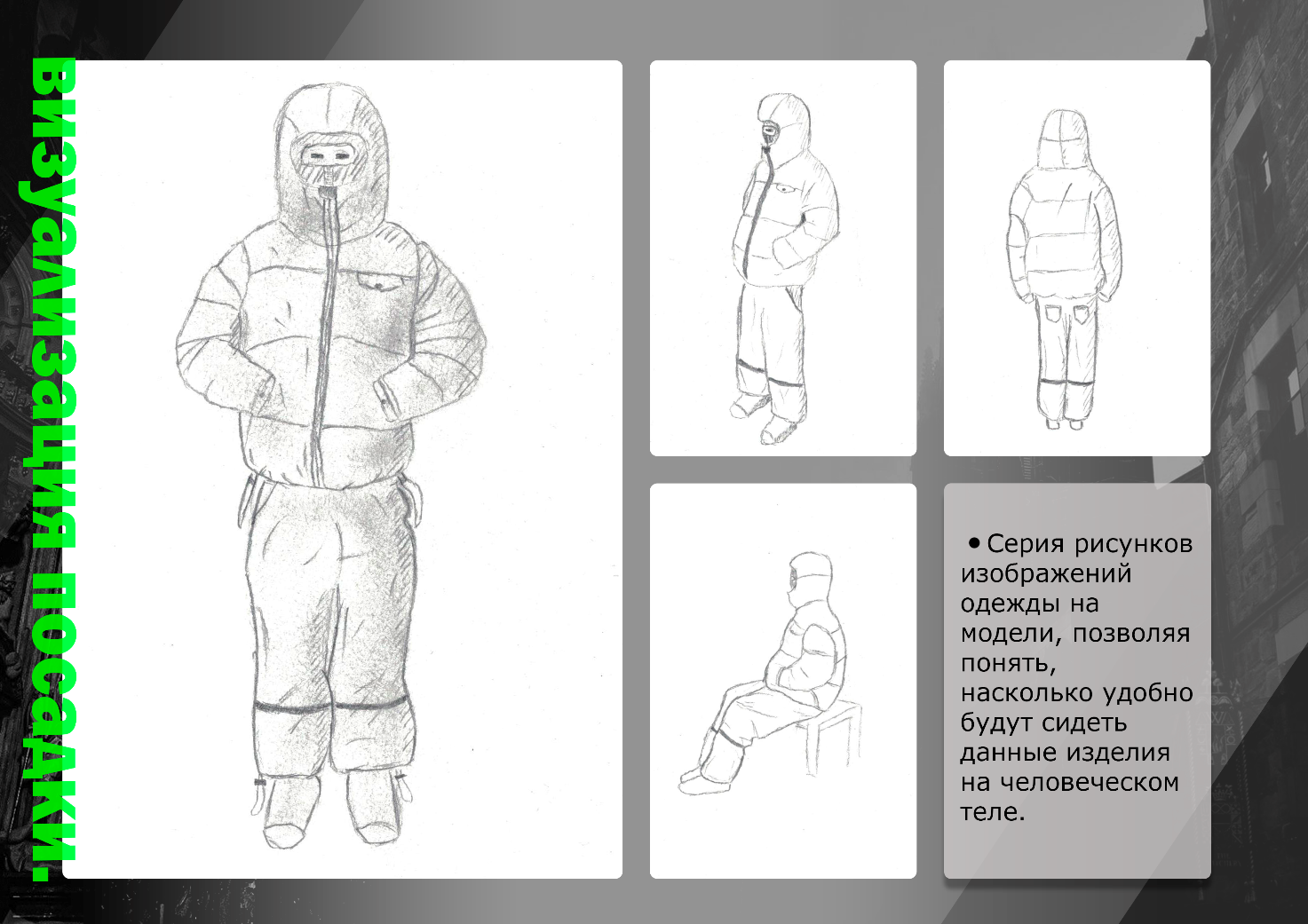 Рисунок 3.5 Дизайн-проект. Визуализация посадкиIV. Заключение4.1 Дальнейшее развитие проекта:В дальнейшем, можно добавить новые дополняющие части для вещей, например, других цветов, для разнообразия. Дизайны изделий, сделанные в ходе проектной деятельности, можно отдать модельерам одежды, которые доработают дизайн каждой вещи и в будущем отдадут на производство. Само производство может быть массовым, так как изделия создавались для такого производства, чтобы уменьшить излишнее потребление людей в сфере одежды, тем самым это поможет экологии и миру в целом в борьбе с «быстрой» модой.4.2 Вывод:В ходе работы, удалось добиться поставленной цели и выполнить почти все задачи. В данном проекте было проведено несколько исследований, в ходе которых был создан дизайн одежды, которую можно носить независимо от сезона. Это решает проблему экологии и излишнего потребления, путем уменьшения производства (на производство одной вещи надо меньше затрат, чем на каждую вещь для каждого сезона по раздельности)Список используемой литературы1. Статья: как индустрия моды влияет на окружающую среду [Электронный ресурс]. Режим доступа: https://texel.graphics/ru/articles/fashion-waste/(Дата обращения: 15.12.2023);2. Проект “Проектирование женской трансформируемой одежды”: [Электронный ресурс]. Режим доступа: https://cyberleninka.ru/article/n/proektirovanie-zhenskoy-transformiruemoy-odezhdy (Дата обращения: 05.02.2023);3. Статья про многофункциональную одежду: [Электронный ресурс]. Режим доступа: https://vostok.ru/blog/funkcionaljnaya_odezhda_chto_stoit_za_etim_matematicheskim_slovosochetaniem/(Дата обращения: 05.02.2023);4.Статья: «Адаптивная одежда – модный тренд». [Электронный ресурс]. Режим доступа: https://ortonica.ru/all-news/pomoshch-invalidu/adaptivnaya-odezhda-modnyy-trend/#:~:text=%D0%92%D0%BD%D0%B5%D1%88%D0%BD%D0%B8%D0%B9%20%D(Дата обращения: 05.02.2023).